Pracovný list č: 3			 Meranie uhlov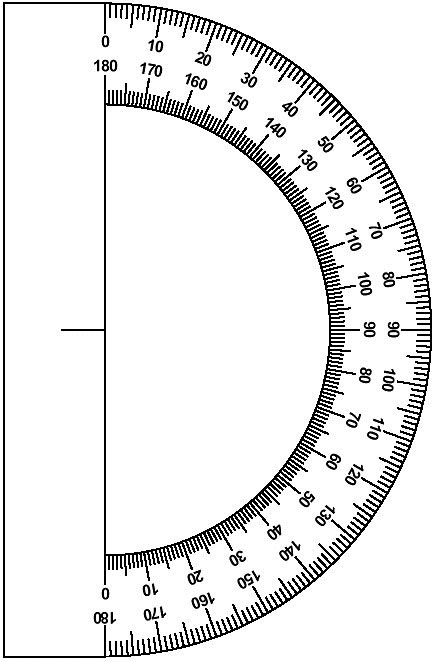 Uhly meriame uhlomerom:Má dve stupnicu - vonkajšiu                               - vnútornúMá stred(priložime ku 
vrcholu)Meriame v stupňoch: 1°(menšie jednotky minúty a sekundy sú príliš malé, preto sa nevyznačujú)Meranie uhla:- stred uhlomera priložíme do vrcholu uhla - rameno uhla sa musí kryť so začiatkom číselnej stupnice uhlomera t. j. s číslom 0.- veľkosť uhla určujeme potom na tej stupnici, ktorá začína číslom 0 pri danom ramene ( meriame sprava alebo zľava, podľa prvého ramena uhla)- druhé rameno potom určuje číselnú hodnotu veľkosti uhla, ktoré nameriame na uhlomery (ak je rameno krátke predĺžime ho)NEZABUDNI!!! Veľkosť uhla meriame na tej stupnici, ktorá začína 0 pri danom ramene.Označ uhly dvoma spôsobmi. Zisti veľkosť uhlov a zapíš ich: